radiologicum.ch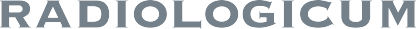 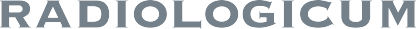 ANMELDUNG Huobstrasse 14T 055 536 10508808 Pfäffikon SZF 055 536 1059Termin Patient aufbieten	 Patient hat Termin am 		Zeit: 	 Uhr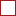 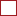  Notfall 	  bis spätestens	Region	  links   rechtsKlinische AngabenJa, Institut 	 Datum 	  NeinBefundübermittlung via Befundportal  Telefon 	  E-Mail 	  Fax	  Post	 Kopie an Dr			  Bitte neue Anmeldeformulare zusendenRisikoanamnesePlatzangstJaNeinHerzschrittmacherJaNeinCochleaimplantatJaNeinElektr. Implantate/ProtheseJaNein